Community SupportIt is normal for families and individuals 
to experience a range of reactions to unexpected events including disasters, job loss and changing circumstances.For some, financial loss may mean seeking income support, for others it could mean revising retirement plans or changing household spending.Regardless of the circumstances, distress is a common and natural response to unexpected events. This brochure contains a range of general local and community support services available to individuals and their families experiencing financial and emotional hardship as a result of an unexpected event of changed work or financial circumstances.Further information is available at https://www.qld.gov.au/community/disasters-emergencies/recovery-after-disaster or by phoning the Community Recovery Hotline   1800 173 349.You can also download the free Self-Recovery app from the Apple or Android Stores.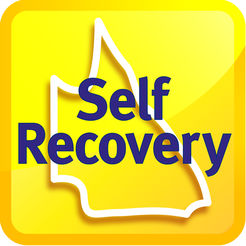 Department of Child Safety, Youth and WomenChild Safety General Enquiries	13 7468Far North Queensland Regional Office	4047 5777Department of Communities, Disability Services and SeniorsDisability Services Regional Office	4048 9900Disability Services General Enquiries	13 7468Government AgenciesAustralian Government Disaster Assist	180 22 66Centrelink	13 1021Crime Stoppers	1800 333 000Government AgenciesDepartment of Housing	1800 623 208Queensland Ambulance Service	13 1233Queensland Policelink – Non-urgent Incidents	13 1444Queensland Police – District Call Centre	4030 7000State Emergency Services (SES)	13 2500Traffic and Travel Information	13 1940UtilitiesErgon Energy:   Emergencies	13 1670   Power outages	13 2296   General enquiries	13 1046Origin Energy – Gas:   Emergencies	1800 808 526   General enquiries	13 2461Telstra	13 2203RACQ – Roadside Assistance	13 1905Other Assistance/ServicesAnimal FNQ Wildlife Rescue	4053 4467RSPCA	4055 1487Yaps Animal Refuge	4057 6373CentrelinkEmployment Service & Job Network	13 2850Financial Information Service	13 6357Family Assistance OfficeConsumer AdviceInsurance Ombudsman	1300 780 808Office of Fair Trading	13 7468Financial Counselling Good Money Cairns	4040 2600ICAN	1300 369878Lifeline Financial First Aid Line	1800 007 007Legal and Advocacy ServicesLegal Aid Queensland	1300 651 188Welfare Rights Centre	1800 358 511Community Support ServicesFar North Queensland RegionCairns and Douglas areasFamily Support and Advisory ServicesAct for Kids	13 3264Cairns Community Legal Centre	4031 7688Centacare Cairns	4044 0130Gurriny Yealamucka Health Service	4056 9120Hambledon House Community Centre	4044 3410Lifeline Family Support	4032 6800Migrant Settlement Services	4041 7699Mossman Community Centre	4098 2005Mulungu Aboriginal Corporation     (for Douglas area)	4092 7667Port Douglas Neighbourhood Centre	4099 5518Women’s Centre	4051 9366Wuchopperen Health Service	4080 1000HousingCairns Homelessness Service Hub	4046 8050Department of Housing	1800 623 208Material Goods AssistanceSalvation Army	4041 7229St Vincent de Paul	4033 8333Local GovernmentCairns Regional Council	4044 3044Douglas Shire Council	4099 9444               Yarrabah Aboriginal Shire Council 	4056 9120Tablelands areaFamily Support and Advisory ServicesAtherton Counselling and Training	4091 7555Community Services Tablelands	4091 3850‎Eacham Community Help Organisation	4096 6634Mareeba Information and Support Centre 4092 1948Mulungu Aboriginal Corporation	4092 7667Ravenshoe Community Centre	4097 6836Material Goods AssistanceSalvation Army (Atherton)	4091 3224                          (Mareeba) 	 4092 2097St Vincent de Paul	4091 1377Local GovernmentCroydon Shire Council	4748 7100Etheridge Shire Council	4062 1233  Mareeba Shire Council	1300 308 461Tablelands Regional Council	 1300 362 242 Cassowary Coast areaFamily Support and Advisory ServicesCommunity Support Centre Innisfail	4043 8400Innisfail Youth and Family Care	4061 2778Mamu Health Service	1300 765 966Tully Support Centre	4068 1004Material Goods AssistanceSalvation Army	4061 4707St Vincent de Paul	4061 2988Local GovernmentCassowary Coast Regional Council	 4030 2222Cooktown areaFamily Support and Advisory ServicesCooktown District Community Centre	4069 6098Hope Vale Wellbeing Centre…...………4037 7220Wujal Wujal Community Care………….4083 9126Local GovernmentCook Shire Council	 4069 5444Hope Vale Aboriginal Shire Council	4083 8000Wujal Wujal Aboriginal Shire Council	4083 9101Cape York areaFamily Support and Advisory ServicesRAATSICC Family Support	4030 0900Aurukun Wellbeing Centre……………...4220 6200Aurukun RFDS Social & Emotional Wellbeing Service……………………………………4060 6133NPA Family Wellbeing Service………...4212 2202NPA Family & Community Services Corporation Healing Centre………………………...…4212 2300Coen Wellbeing Centre…………………4212 7300Coen RFDS General Practice Service…………………………………....4060 1166
Other assistance/servicesGeneral Community Support Servicesbeyondblue Info Line	1300 224 636DVconnect	1800 811 811Gambling Help Line	1800 858 858Homeless Persons Information Hotline	1800 474 753Kid’s Help Line	1800 551 800Lifeline Telephone Counselling	13 1114Mensline Australia	1300 789 978Parentline	1300 301 300Relationships Australia	1300 364 277Seniors Enquiry Line	1300 135 500Tenants Queensland	1300 744 263 Interpreter/Hearing ServicesAuslan Interpreter	1300 287 526Translating and Interpreting Service	13 1450TTY/voice calls	13 3677Small Business and Primary Producer Department of Agriculture and Fisheries	13 2523Workplace ServicesFair Work Infoline	13 1394